Appendix 3: Problem solving using the 4Cs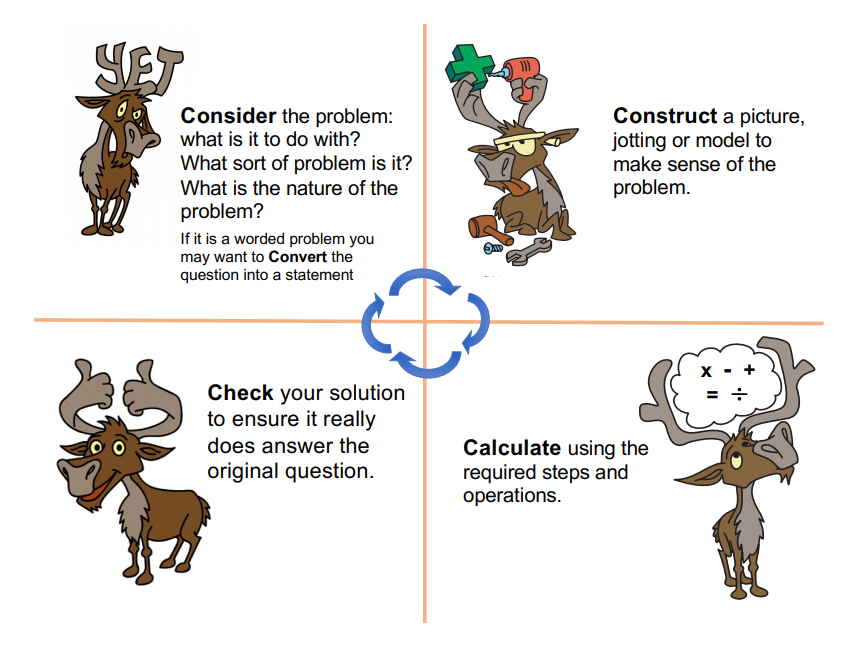 Here’s an example: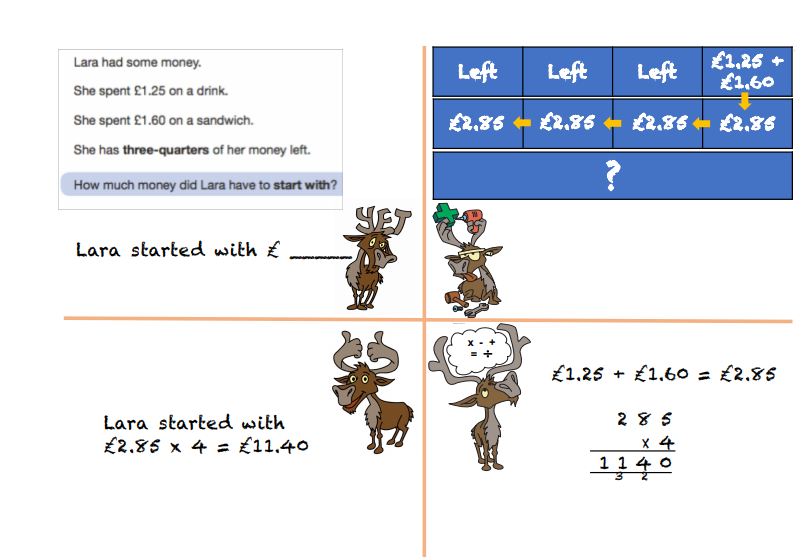 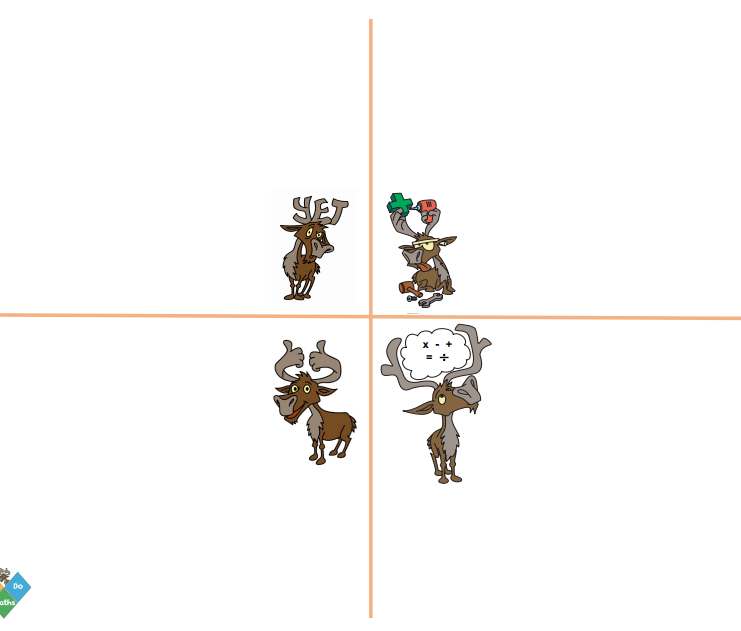 